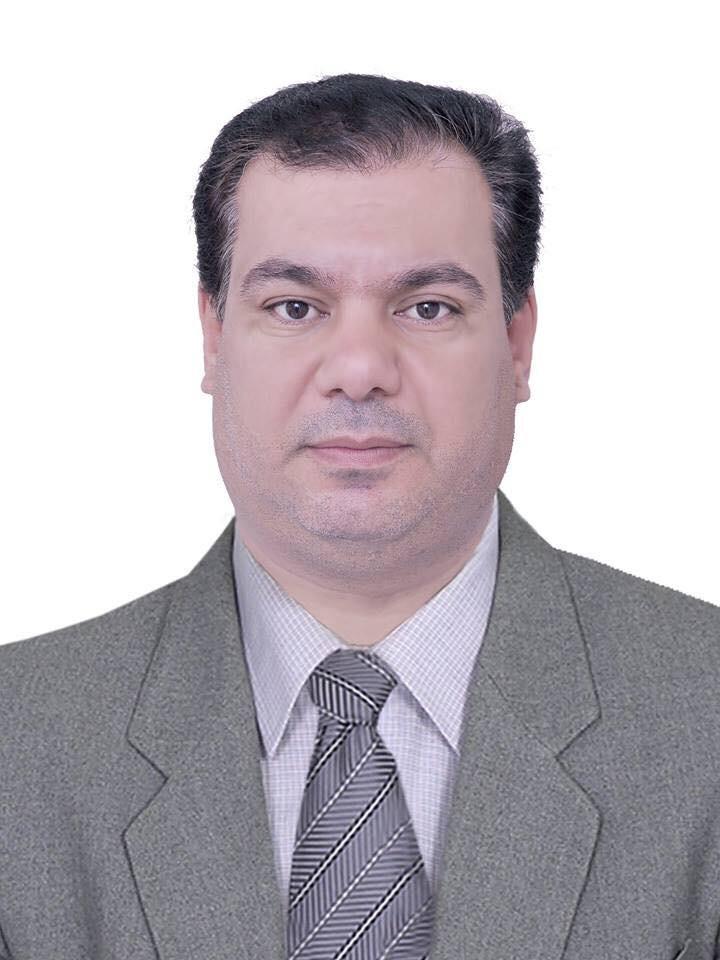 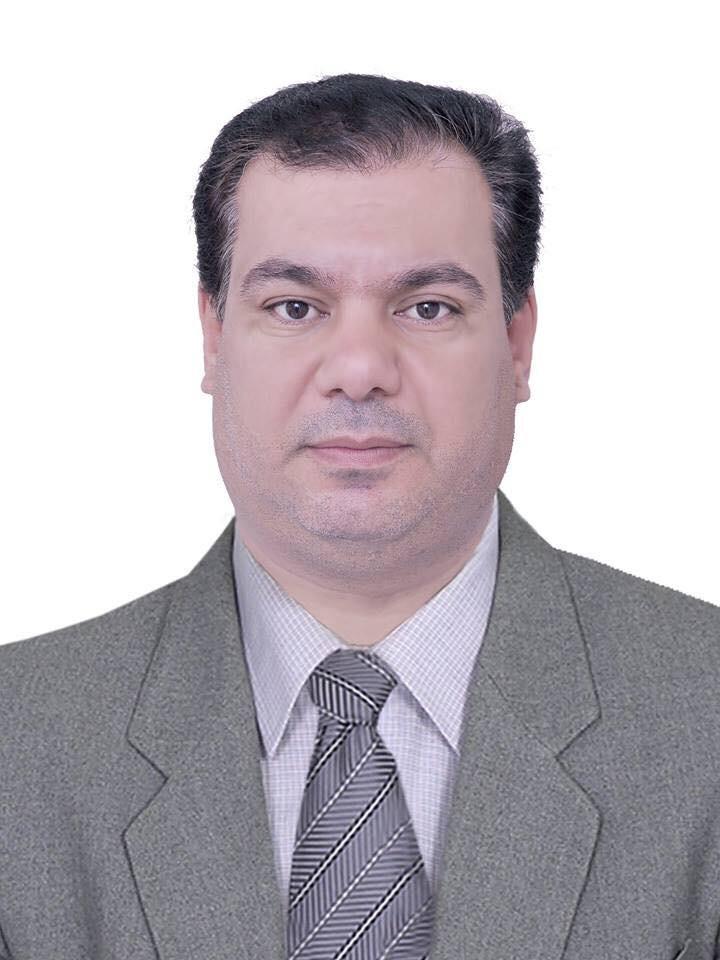 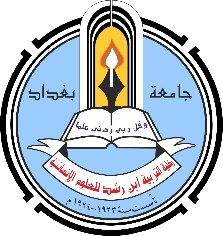 إستمارة السيرة الذاتيةأولاʺ : معلومات التحصيل العلمي ثانياʺ : الدوراتثالثاً : الأبحاث العلميةرابعاʺ: الوظائف التي مارسهاخامساʺ: الجهود التدريسية سادساʺ: النشاطات الآخرى سابعاʺ: الإشراف على الدراسات العليا جامعة بغداد -  كلية التربية ابن رشد للعلوم الإنسانية / قسم علوم القرانالاسم الرباعيضياء فاخر جبر مطرالتحصيل العلمي  دكتوراهدكتوراهالمرتبة العلميةأستاذ مساعد الاختصاص العاماللغة العربيةاللغة العربيةالاختصاص الدقيق / المسار البحثي اللغة والنحو الشهادات الجامعيةالشهادات الجامعيةالشهادات الجامعيةالشهادات الجامعيةالشهادات الجامعيةالبكلوريوسالبكلوريوسالبكلوريوسالبكلوريوسالبكلوريوسالجامعةالكليةالقسم        القسم        السنةبغدادالتربية / ابن رشداللغة العربية اللغة العربية 2003الماجستيرالماجستيرالماجستيرالماجستيرالماجستيرالجامعةالكليةالقسم  القسم  السنةالمستنصريةالتربية اللغة العربية اللغة العربية 2006عنوان الرسالة باللغة العربيةشعر أحمد الصافي النجفي / دراسة لغويةشعر أحمد الصافي النجفي / دراسة لغويةشعر أحمد الصافي النجفي / دراسة لغويةشعر أحمد الصافي النجفي / دراسة لغويةالدكتوراهالدكتوراهالدكتوراهالدكتوراهالدكتوراهالجامعةالكليةالقسم  القسم  السنةالمستنصريةالتربية اللغة العربية اللغة العربية 2013عنوان الأطروحة باللغة العربيةالعدول في نهج البلاغةالعدول في نهج البلاغةالعدول في نهج البلاغةالعدول في نهج البلاغةالدورةتاريخهادورة طرائق التدريس واللغة العربية / جامعة بغداد 2008تعنوان النتاج1من أسرار استعمالات القرآن الكريم/ دراسة في التركيب والدلالة2التوجيه النحوي في شواهد القرآن الكريم بين سيبويه والفراء3العلاقة بين الإعراب والمعنى في النحو العربي4الإسلام في القرآن الكريم / دراسة دلالية في تفسير الميزانتعنوان الوظيفةجهة العملفترة العمل / من - الى1تدريسيجامعة بغداد / كلية التربية / ابن رشد2006 الى الآن2مقرر قسم علوم القرآنجامعة بغداد / كلية التربية / ابن رشد2/4/2017 – 13/10/2018تاسم المادة الدراسيةالمرحلةالجامعة / الكلية / القسم1النحو والصرفالأولى جامعة بغداد/كلية التربية ابن رشد/قسم علوم القرآن2النحو والصرف الثانية جامعة بغداد/كلية التربية ابن رشد/قسم علوم القرآن3النحو  الثالثة جامعة بغداد/كلية التربية ابن رشد/قسم علوم القرآن4النحو الرابعةجامعة بغداد/كلية التربية ابن رشد/قسم علوم القرآنتعنوان النشاطالعدد1عضوية اللجانال1011 العشرات01002المؤتمرات83الندوات84الورش65النشاطات الإجتماعية46الحلقات الدراسية (حلقات السمنار وحلقات علمية)1تاسم الطالبعنوان الرسالة / الأطروحةالدرجة العلمية و تاريخها1لا يوجد